ПРОТОКОЛ № 52Заседания Комитета по противодействию коррупции и легализации (отмыванию) доходов,
полученных преступным путем, и финансированию терроризма
Саморегулируемой организации аудиторов Ассоциация «Содружество»г. Москва								«30» ноября 2020г.Дата проведения: 30.11.2020 г.Форма проведения заседания: очная (дистанционно)Присутствовали (онлайн)члены Комитета по противодействию коррупции и легализации (отмыванию) доходов, полученных преступным путем, и финансированию терроризма (далее - Комитет или Комитет по ПОД/ФТ):Бутовский В.В. - Председатель Комитета;Лащинина Екатерина Анатольевна – Заместитель председателя комитета;Буян Игорь Анатольевич;Романова Татьяна Юрьевна.Прокудина Ольга АлександровнаАнаньев Игорь АнатольевичКосакович Татьяна ВладимировнаИтого в заседании участвуют 7 из 13 человек, что составляет 53,9% % голосов.Кворум для принятия решений имеется.Повестка заседания:Рассмотрение подготовленного Бутовским В.В. ответа на запрос ООО «РЦБ-Деловая Перспектива» относительно раскрытия бенефициаров в ПИФ.Рассмотрение.Поступили предложения о внесении уточнений от Буяна И.А. и Лащининой Е.А.Решили.Утвердить текст ответа с учетом уточнений.Направить текст ответа в ООО «РЦБ-Деловая Перспектива».Решение принято единогласноПредседатель Комитета 							Бутовский В.В.Секретарь Комитета 							Сопивнык Т.В.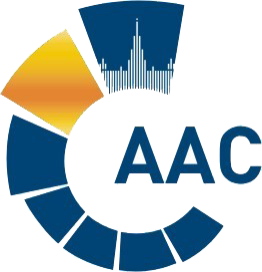 САМОРЕГУЛИРУЕМАЯ ОРГАНИЗАЦИЯ АУДИТОРОВАССОЦИАЦИЯ «СОДРУЖЕСТВО»
член Международной Федерации Бухгалтеров (IFAC)(ОГРН 1097799010870,ИНН 7729440813, КПП 772901001)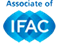 119192, г. Москва, Мичуринский проспект, дом 21, корпус 4. т: +7 (495) 734-22-22, ф: +7 (495) 734-04-22, www.auditor-sro.org, info@auditor-sro.org